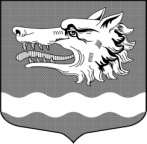 СОВЕТ ДЕПУТАТОВ                                                            МУНИЦИПАЛЬНОГО ОБРАЗОВАНИЯРаздольевское сельское поселение муниципального образования Приозерский муниципальный район Ленинградской областиРЕШЕНИЕ12 февраля 2016 года                                                                             № 52  О  внесении   изменений   в     решение   совета   депутатов   от 24.11.2011   года                    №  82  «Об    утверждении   Положения       о жилых помещениях  муниципального   жилищного     фонда      коммерческого   использования    в   МО  Раздольевское  сельское поселение          В соответствии с Жилищным кодексом Российской Федерации, Постановлением Правительства РФ  № 25 от  21.01.2006 г. «Об утверждении правил пользования жилыми помещениями», Федеральным законом от 06.10.2003г. № 131- ФЗ «Об общих принципах организации местного самоуправления в Российской Федерации», Уставом муниципального образования Раздольевское сельское поселение, совет депутатов МО Раздольевское сельское поселение РЕШИЛ:         1. Внести  в решение совета депутатов от 24.11.2011 года № 82                      «Об утверждении Положения о жилых помещениях муниципального жилищного фонда коммерческого использования в МО Раздольевское сельское поселение» следующее изменение:        1.1. Пункт 2  исключить.       2. Решение совета депутатов от 01.09. 2014 г № 199 «О внесении изменений в решение совета депутатов от 10.04.2014 г. № 189 «О внесении изменений в решение совета депутатов от 24.11.2011 года № 82 «Об утверждении Положения о жилых помещениях муниципального жилищного фонда коммерческого использования в МО Раздольевское сельское поселение» считать утратившим силу.       3. Настоящее решение опубликовать в средствах массовой информации.Глава муниципального образования                                                 А.В. ДолговС.А.Потоцкая66-725Разослано: дело – 2, прокуратура – 1, редакция – 1.